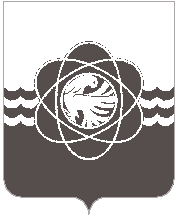 9 сессии пятого созыва	от 21.02.2020 № 69Руководствуясь Жилищным кодексом Российской Федерации, постановлениями Правительства Российской Федерации от 13.08.2006 № 491 «Об утверждении Правил содержания общего имущества в многоквартирном доме и правил изменения размера платы за содержание жилого помещения в случае оказания услуг и выполнения работ по управлению, содержанию и ремонту общего имущества в многоквартирном доме ненадлежащего качества и (или) с перерывами, превышающими установленную продолжительность», от 03.04.2013 № 290 «О минимальном перечне услуг и работ, необходимых для обеспечения надлежащего содержания общего имущества в многоквартирном доме, и порядке их оказания и выполнения», ст. 26 Устава муниципального образования «город Десногорск» Смоленской области, с учетом рекомендаций постоянных депутатских комиссий,  Десногорский городской СоветР Е Ш И Л:1. Утвердить:1.1. Размер платы за содержание жилого помещения для нанимателей жилых помещений по договорам социального найма и договорам найма жилых помещений государственного или муниципального жилищного фонда с 01.03.2020 (приложение № 1).1.2. Порядок определения размера платы за содержание жилого помещения для граждан, проживающих в общежитиях, при условии проживания в одной комнате нескольких граждан (приложение № 2).2. Перечень услуг и работ для содержания общего имущества в многоквартирном доме, периодичность их оказания и выполнения определяются в порядке, установленном Правилами оказания услуг и выполнения работ, необходимых для обеспечения надлежащего содержания общего имущества в многоквартирном доме, утвержденными Постановлением Правительства Российской Федерации от 03.04.2013 № 290.3. Настоящее решение не применяется к правоотношениям, возникающим между собственником жилого помещения в многоквартирном доме и управляющей организацией, если договором управления многоквартирным домом, заключенным с управляющей организацией не предусмотрено иное.4. Признать утратившим силу решение Десногорского городского Совета                    от 18.12.2018 № 488 «Об утверждении размера платы за содержание жилого помещения».5. Настоящее решение вступает в силу с 01.03.2020.6. Настоящее решение опубликовать в газете «Десна».Приложение № 1к решению Десногорскогогородского Советаот 21.02.2020 № 69Размер платыза содержание жилого помещения для нанимателей жилых помещений по договорам социального найма и договорам найма жилых помещений государственногоили муниципального жилищного фонда с 01.03.2020В размер платы за содержание жилого помещения не включены расходы на оплату холодной воды, горячей воды, электрической энергии, потребляемых при содержании общего имущества в многоквартирных домах, а также за отведение сточных вод в целях содержания общего имущества в многоквартирных домах (далее – коммунальные ресурсы, предоставляемые на общедомовые нужды).Размер платы за коммунальные ресурсы, предоставляемые на общедомовые нужды для включения в состав платы за содержание жилого помещения, рассчитывается управляющей компанией для каждого многоквартирного дома дополнительно в соответствии с действующим законодательством Российской Федерации и указывается в платежном документе на внесение платы за содержание жилого помещения отдельными строками по каждому виду ресурсов.При первоначальном включении в плату за содержание жилого помещения расходов на общедомовые нужды их размер не может превышать норматив потребления коммунальных ресурсов, предоставляемых на общедомовые нужды, установленный Департаментом Смоленской области по энергетике, энергоэффективности, тарифной политике по состоянию на 01.06.2017.Примечание: В плату за содержание жилого помещения не включены расходы по ремонту жилого помещения и внутриквартирного инженерного оборудования. Наниматели жилых помещений за счет собственных средств производят содержание, текущий ремонт жилого помещения и внутриквартирного инженерного оборудования.Приложение № 2к решению Десногорскогогородского Советаот 21.02.2020 № 69ПОРЯДОКопределения размера платы за содержание жилого помещения для граждан, проживающих в общежитиях, при условии проживания в одной комнате нескольких граждан1. Настоящий Порядок определен в соответствии со статьей 156 Жилищного кодекса Российской Федерации.2. Плата за содержание жилого помещения в общежитиях устанавливается с учетом расходов по содержанию и ремонту мест общего пользования - помещений, предназначенных для удовлетворения гражданами бытовых и иных нужд (душевые, кухни, туалеты, умывальные, коридоры, лестничные клетки, вестибюли, содержание вахты, содержание придомовой территории).3. Плата за содержание жилого помещения в общежитиях при проживании в одной комнате нескольких граждан устанавливается в расчете на 1 кв. м жилой площади и взимается с граждан с учетом фактически занимаемой ими жилой площади.4. Размер платы за содержание жилого помещения при проживании в одной комнате общежития нескольких граждан определяется для каждого из проживающих граждан по следующей формуле:    Ц x SРП = ----------,     nгде: РП - размер платы за содержание жилого помещения для каждого из проживающих граждан;Ц - цена услуги по содержанию 1 кв. м жилой площади в общежитиях;S - площадь комнаты;n - количество проживающих в комнате граждан.Об утверждении размера платы за содержание жилого помещенияПредседательДесногорского городского Совета                               А.А. Терлецкий Глава      муниципального     образования«город Десногорск» Смоленской области                                                  А.Н. Шубин№п/пНаименование услугиЕдиницаизмеренияРазмер тарифа в месяц (руб.) с НДССодержание жилого помещения1.Многоэтажные капитальные жилые дома, имеющие все виды благоустройства, включая лифт и мусоропровод кв.м общей площади жилого помещения23,152.Многоэтажные капитальные жилые дома, имеющие все виды благоустройства, кроме лифтакв.м общей площади жилого помещения18,293.Многоэтажные капитальные жилые дома, имеющие все виды благоустройства, кроме лифта и мусоропровода кв.м общей площади жилого помещения14,604.Общежития, имеющие все виды благоустройства, кроме лифтов и мусоропроводов:- при покомнатном заселениикв.м жилой площади28,96- при предоставлении места кв.м жилой площади140,97